Протоколо признании аукциона в электронной форме несостоявшимся (информационное сообщение об итогах аукциона)Извещение: №270819/4513717/01 от 27.08.2019 (аукцион), лот №1 (официальный сайт Российской Федерации в сети «Интернет» для размещения информации о проведении торгов https://torgi.gov.ru:/)Процедура: 178fz27081900015 от 28.08.19 09:00:00 (МСК) (АО «Единая электронная торговая площадка» http://roseltorg.ru)                                                                                                                         «27» сентября 2019 г.Продавец:Наименование: Администрация Колобовского городского поселения Шуйского муниципального района Ивановской области Место нахождения: Ивановская область, Шуйский район, п. Колобово, ул. 1 Фабричная, д. 35Почтовый адрес: 155933, Ивановская область, Шуйский район, п. Колобово, ул. 1 Фабричная, д. 35Адрес электронной почты: kol933@mail.ru Номер телефона: +7(49351) 37-685Контактное лицо: Сергеев Максим Александрович.Представитель Продавца, привлеченное для целей правового сопровождения торгов юридическое лицо:Закрытое акционерное общество «Ивановское региональное агентство конкурсов и аукционов» Местонахождение/почтовый адрес: 153003, г. Иваново, ул. Степанова, д. 17Адрес электронной почты: bizyaeva.n@cfo-kia.ruНомер контактного телефона: +7(4932) 47-15-10Контактное лицо: Н.С. Шалаева Наименование имущества и иные позволяющие его индивидуализировать сведения (характеристика имущества): Лот №1: нежилое здание (бани-прачечной), общей площадью 339,5 кв.м., лит.А, А1, с земельным участком, общей площадью 456 кв.м., с кадастровым номером 37:20:041758:1880, расположенных по адресу: Ивановская область, Шуйский район, п.Колобово, ул.1-я Фабричная, д.6-А:- нежилое здание (баня-прачечная), общей площадью 339,5 кв.м., лит.А, А1, расположенное по адресу: Ивановская область, Шуйский район, п.Колобово, ул.1-я Фабричная, д.6-А, кадастровый номер: 24:233:002:000009970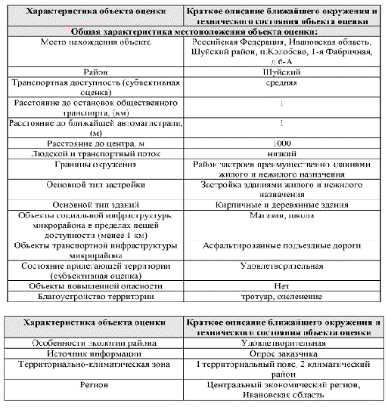 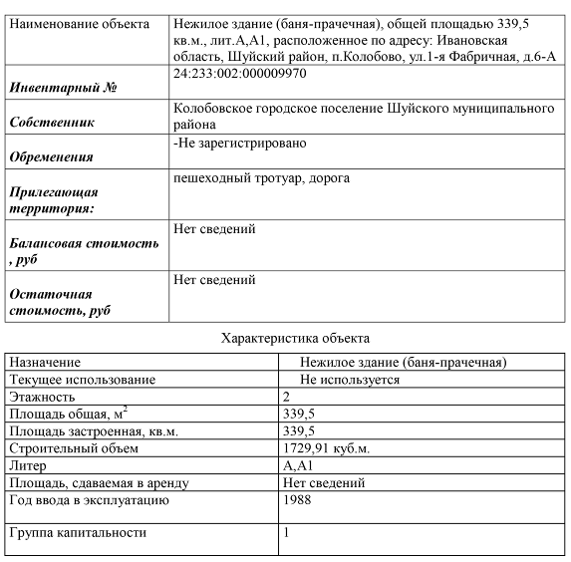 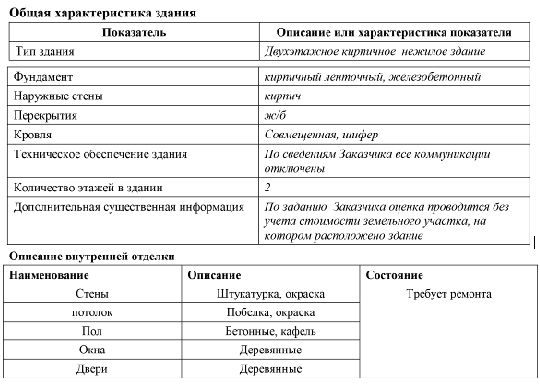 - земельный участок, общей площадью 456 кв.м., с кадастровым номером 37:20:041758:1880, расположенных по адресу: Ивановская область, Шуйский район, п.Колобово, ул.1-я Фабричная, д.6-А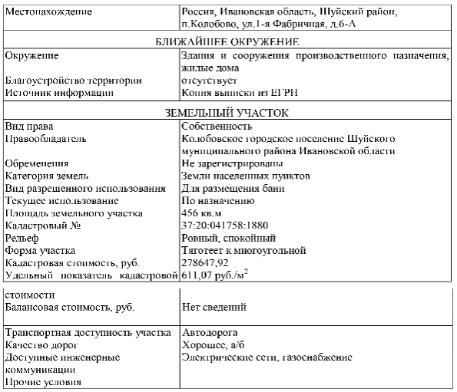 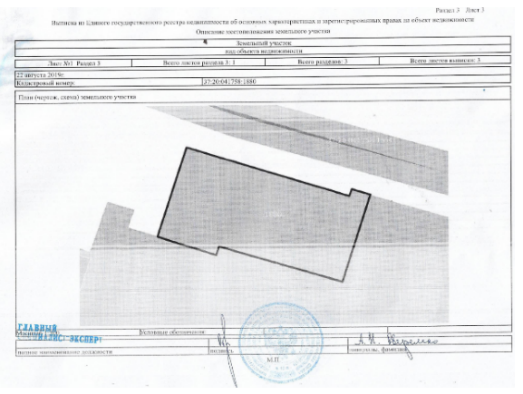 16. Начальная цена продажи Имущества: Лот №1: составляет 948 000,00 (девятьсот сорок восемь тысяч) рублей 00 копеек, в том числе:- нежилое здание, 909 000,00 (девятьсот девять тысяч) рублей 00 копеек, с учетом НДС, - земельный участок, 39 000,00 (тридцать девять тысяч) рублей 00 копеек, НДС не облагается Начальная цена определена в соответствии с законодательством Российской Федерации, регулирующим оценочную деятельность, а именно на основании ОТЧЕТА №22/08/19/1 об оценке рыночной стоимости нежилого здания (бани-прачечной), общей площадью 339,5 кв.м., лит.А, А1, с земельным участком, общей площадью 456 кв.м., с кадастровым номером 37:20:041758:1880, расположенных по адресу: Ивановская область, Шуйский район, п.Колобово, ул.1-я Фабричная, д.6-А. Дата проведения оценки (дата оценки) – 22 августа 2019 года. Дата составления отчета – 22 августа 2019 года.перечень принятых заявок (с указанием имен (наименований) претендентов): на момент окончания подачи заявок (23.09.2019 10:00) не было подано ни одной заявки.Продавцом принято решение: В соответствии с пп. «а» п. 44 Положения об организации и проведении продажи государственного или муниципального имущества в электронной форме (утв. Постановление Правительства РФ от 27.08.2012 N 860 "Об организации и проведении продажи государственного или муниципального имущества в электронной форме") «Аукцион признается несостоявшимся в следующих случаях: не было подано ни одной заявки на участие либо ни один из претендентов не признан участником». На основании указанной нормы аукцион признается несостоявшимся.В соответствии с п. 45 Положения об организации и проведении продажи государственного или муниципального имущества в электронной форме (утв. Постановление Правительства РФ от 27.08.2012 N 860 "Об организации и проведении продажи государственного или муниципального имущества в электронной форме") решение о признании аукциона несостоявшимся оформлено настоящим протоколом.Подпись уполномоченного представителя Продавца: _______________________________/____________________/